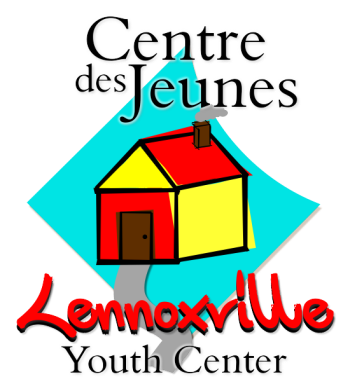 Mailing Address`Do you consent to a criminal record verification administered by the Sherbrooke Police Service? 	   Yes		 NoPlease send the completed application form, along with a current CV and cover letter, to the attention of Kohl Kelso, Coordinator at the following e-mail address: kkelso@lennoxvilleyouthcenter.org. Last Name:First Name:Street NumberCityProvincePostal CodePhone Number:E-Mail Address:Birthdate:YEARMONTHDAYCorrespondence: English             ☐ Français English             ☐ Français English             ☐ FrançaisAreas of Interest: Sports     Arts      Cooking      Workshops     Tutoring Arts & Crafts      Games      Board of Directors       Other (Specify below) Areas of Interest:Availabilities: